§454.  Licensing requiredA person may not act as agent, broker, dealer or processor unless duly licensed as provided in this subchapter.  Before acting as a dealer, processor, broker or agent, a person shall file an application with the commissioner for a license to transact the business of a dealer, processor, broker or agent and the application must be accompanied by the license fee provided in this subchapter.  [PL 2005, c. 512, §13 (AMD).]A person may not buy, solicit or negotiate the sale of any licensed commodity in this State as a representative of any agent, broker, dealer or processor unless that person has been authorized as a representative by a licensee in writing, and a copy of the authorization is filed with the commissioner, except when the person conducts business in the office of the licensee.  A licensee shall notify the commissioner in writing immediately upon terminating the authorization for a person to act as that licensee's representative.  [PL 2005, c. 512, §13 (AMD).]SECTION HISTORYPL 1981, c. 139 (NEW). PL 2005, c. 512, §13 (AMD). The State of Maine claims a copyright in its codified statutes. If you intend to republish this material, we require that you include the following disclaimer in your publication:All copyrights and other rights to statutory text are reserved by the State of Maine. The text included in this publication reflects changes made through the First Regular and First Special Session of the 131st Maine Legislature and is current through November 1, 2023
                    . The text is subject to change without notice. It is a version that has not been officially certified by the Secretary of State. Refer to the Maine Revised Statutes Annotated and supplements for certified text.
                The Office of the Revisor of Statutes also requests that you send us one copy of any statutory publication you may produce. Our goal is not to restrict publishing activity, but to keep track of who is publishing what, to identify any needless duplication and to preserve the State's copyright rights.PLEASE NOTE: The Revisor's Office cannot perform research for or provide legal advice or interpretation of Maine law to the public. If you need legal assistance, please contact a qualified attorney.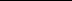 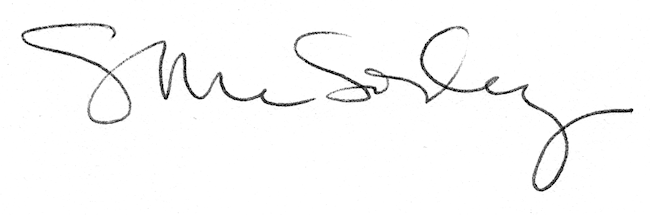 